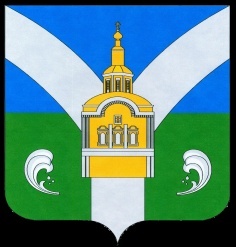 Совет депутатов Шерьинского сельского поселенияНытвенского муниципального района Пермского краяРЕШЕНИЕ03 марта 2016г.				с.Шерья				№ 214О порядке предоставлении депутатами сведений о своих доходах, расходах, об имуществе и обязательствах имущественного характера, а также сведений о доходах, расходах, об имуществе и обязательствах имущественного характера своих супруги (супруга) и несовершеннолетних детейВ целях совершенствования системы противодействия коррупции в муниципальном образовании «Шерьинское сельское поселение», обеспечения защиты прав и законных интересов граждан, общества, государства от угроз, связанных с коррупцией, обеспечения эффективности деятельности органов местного самоуправления, на основании Федерального закона от 25.12.2008г. № 273-ФЗ «О противодействии коррупции», Федерального закона от 28.11.2015г. № 354-ФЗ «О внесении изменений в отдельные законодательные акты РФ в целях совершенствования мер по противодействию коррупции», Федерального закона от 03.11.2015г. № 303-ФЗ «О внесении изменений в отдельные законодательные акты РФ»Совет депутатов Шерьинского сельского поселенияР Е Ш А Е Т:1. Утвердить прилагаемое Положение о предоставлении депутатами Совета депутатов Шерьинского сельского поселения сведений о своих доходах, расходах, об имуществе и обязательствах имущественного характера, а также сведений о доходах, расходах, об имуществе и обязательствах имущественного характера своих супруги (супруга) и несовершеннолетних детей.2. Определить Комиссию по соблюдению требований к служебному поведению муниципальных служащих администрации Шерьинского сельского поселения и урегулированию конфликта интересов, органом по контролю за достоверностью сведений о доходах, расходах, об имуществе и обязательствах имущественного характера, представляемых депутатами (далее Комиссия).     3. Обнародовать данное решение в установленном порядке путем размещения на информационных стендах в здании администрации, в территориях и официальном сайте Шерьинского сельского поселения.     4.  Контроль за исполнением данного решения оставляю за собой.Глава Шерьинскогосельского поселения 					П.Д. МосягинПриложение к Решению Совета депутатовШерьинского сельского поселения03.03.2016 года №214Положение о предоставлении депутатами Совета депутатов Шерьинского сельского поселения сведений о своих доходах, расходах, об имуществе и обязательствах имущественного характера, а также сведений о доходах, расходах, об имуществе и обязательствах имущественного характера своих супруги (супруга) и несовершеннолетних детей(далее по тексту - Положение)1. Общие положенияНастоящее Положение определяет порядок представления депутатамиСовета депутатов Шерьинского сельского поселения сведений о своих доходах, расходах, имуществе, обязательствах имущественного характера, а также сведений о доходах, расходах, имуществе, обязательствах имущественного характера своих супруги (супруга) и несовершеннолетних детей, порядок деятельности Комиссии, порядок проверки представляемых депутатами сведений, размещения их на официальном сайте Шерьинского сельского поселения.2. Порядок представления сведений о своих доходах, расходах, об имуществе и обязательствах имущественного характера, а также о доходах, расходах, об имуществе и обязательствах имущественного характера своих супруги (супруга) и несовершеннолетних детей3. Депутат Совета депутатов Шерьинского сельского поселения (далее - депутат) ежегодно не позднее 1 апреля года, следующего за отчетным финансовым годом, представляет в Комиссию сведения о своих доходах, расходах, об имуществе и обязательствах имущественного характера, а также о доходах, расходах, об имуществе и обязательствах имущественного характера своих супруги (супруга) и несовершеннолетних детей.                            2. Депутат представляет ежегодно:1) сведения о своих доходах, полученных за отчетный период (с 1 января по 31 декабря) от всех источников (включая заработную плату, денежное вознаграждение, пенсии, пособия, иные выплаты), а также сведения об имуществе, принадлежащем ему на праве собственности, и о своих обязательствах имущественного характера по состоянию на конец отчетного периода по форме справки согласно приложению, к настоящему Положению;2) сведения о доходах супруги (супруга) и несовершеннолетних детей, полученных за отчетный период (с 1 января по 31 декабря) от всех источников (включая заработную плату, пенсии, пособия, иные выплаты), а также сведения об имуществе, принадлежащем им на праве собственности, и об их обязательствах имущественного характера по состоянию на конец отчетного периода по формам справки согласно приложению, к настоящему Положению;3) сведения о своих расходах по каждой сделке, совершенной за отчетный период (с 1 января по 31 декабря) по приобретению земельного участка, другого объекта недвижимости, транспортного средства, ценных бумаг, акций (долей участия, паев в уставных (складочных) капиталах организаций), если сумма сделки превышает общий доход депутата и его супруги (супруга) за три последних года, предшествующих совершению сделки, и об источниках получения средств, за счет которых совершена сделка по форме справки согласно приложению к настоящему Положению;4) сведения о расходах своих супруги (супруга) и несовершеннолетних детей по каждой сделке, совершенной за отчетный период (с 1 января по 31 декабря) по приобретению земельного участка, другого объекта недвижимости, транспортного средства, ценных бумаг, акций (долей участия, паев в уставных (складочных) капиталах организаций), если сумма сделки превышает общий доход депутата и его супруги (супруга) за три последних года, предшествующих совершению сделки, и об источниках получения средств, за счет которых совершена сделка по форме справки согласно приложению  к настоящему Положению.4. Сведения о доходах, расходах, об имуществе и обязательствах имущественного характера представляются в соответствии с регистрационными, правоустанавливающими и иными установленными законодательством документами.5. В случае если депутат обнаружил, что в представленных им сведениях о доходах, расходах, об имуществе и обязательствах имущественного характера не отражены или не полностью отражены какие-либо сведения либо имеются ошибки, он вправе представить уточненные сведения в порядке, установленном настоящим Положением.6. Уточненные сведения, представленные депутатом после истечения срока, указанного в пункте 2 настоящего Положения, не считаются представленными с нарушением срока при условии, что они представлены до начала проведения проверки их достоверности в установленном порядке.7. О фактах непредставления депутатом сведений о доходах, расходах, об имуществе и обязательствах имущественного характера Комиссия в срок до 1 мая года, следующего за отчетным финансовым годом, информирует Совет депутатов Шерьинского сельского поселения.8. Сведения о доходах, расходах, об имуществе и обязательствах имущественного характера, представляемые депутатом в соответствии с настоящим Положением, являются сведениями конфиденциального характера, если федеральным законом они не отнесены к сведениям, составляющим государственную тайну.9. Члены Комиссии, муниципальные служащие, иные должностные лица, в должностные обязанности которых входит работа с представленными депутатом сведениями о доходах, расходах, об имуществе и обязательствах имущественного характера, виновные в их разглашении или использовании в целях, не предусмотренных законодательством, несут ответственность в соответствии с законодательством Российской Федерации.10. В случае непредставления или представления заведомо недостоверных или неполных сведений о доходах, расходах, об имуществе и обязательствах имущественного характера депутат несет ответственность в соответствии с законодательством Российской Федерации.3. Порядок принятия Комиссией решения о проведении проверки11. Комиссия проводит проверки:1) достоверности и полноты сведений о доходах, расходах, об имуществе и обязательствах имущественного характера, представляемых депутатами;2) соблюдения депутатами ограничений и запретов, установленных федеральными законами, законами Пермского края.12. Основанием для проведения проверки является достаточная информация, представленная в письменной форме в установленном порядке:1) правоохранительными и другими государственными органами;2) постоянно действующими руководящими органами политических партий и зарегистрированных в соответствии с законом иных общероссийских общественных объединений, не являющихся политическими партиями, а также республиканских отделений политических партий, межрегиональных и республиканских общественных объединений;3) Общественной палатой Российской Федерации, Общественной палатой Пермского края;4) общероссийскими и краевыми средствами массовой информации;5) главой Шерьинского сельского поселения.13. Информация анонимного характера не может служить основанием для проведения проверки.14. При получении информации, которая может являться основанием для проведения проверки, глава Шерьинского сельского поселения назначает заседание Комиссии. На данное заседание приглашается (приглашаются) депутат (депутаты), в отношении которого (которых) представлена указанная информация. Если данная информация представлена в отношении депутата - члена Комиссии, то такой депутат не участвует в принятии решения по итогам заседания.15. Депутат (депутаты), приглашенный (приглашенные) на заседание Комиссии, вправе представлять пояснения по существу рассматриваемого вопроса, письменную информацию.16. Члены Комиссии вправе задавать депутату (депутатам) вопросы по предмету рассмотрения.17. По итогам заседания Комиссия отдельно по каждому депутату принимает одно из следующих решений:1) о проведении соответствующей проверки при наличии основания, указанного в пункте 10 настоящего Положения;2) об отсутствии необходимости проведения проверки при отсутствии основания, указанного в пункте 10 настоящего Положения.18. О принятом Комиссией решении, об отсутствии необходимости проведения проверки уведомляются субъекты, информация которых явилась основанием для созыва заседания комиссии.4. Порядок проведения проверок Комиссией19. Проверка осуществляется Комиссией в срок, не превышающий 60 дней со дня принятия решения о ее проведении.20. Комиссия в ходе проведения проверки вправе:1) изучать материалы, представленные депутатом, в отношении которого проводится проверка;2) получать от депутата, в отношении которого проводится проверка, пояснения по представленным им материалам;3) направлять запросы в кредитные организации, налоговые органы, органы, осуществляющие государственную регистрацию прав на недвижимое имущество и сделок с ним, об имеющихся у них сведениях о доходах, расходах, об имуществе и обязательствах имущественного характера депутата, его супруги (супруга) и несовершеннолетних детей;4) направлять в установленном порядке запросы в органы прокуратуры Российской Федерации, иные федеральные государственные органы, государственные органы Пермского края, государственные органы иных субъектов Российской Федерации, территориальные органы федеральных органов государственной власти, органы местного самоуправления, на предприятия, в учреждения, организации и общественные объединения об имеющихся у них сведениях:а) о доходах, расходах, об имуществе и обязательствах имущественного характера, представленных депутатом, в отношении которого проводится проверка;б) о соблюдении депутатом, в отношении которого проводится проверка, установленных ограничений;5) наводить справки у физических лиц и получать от них информацию с их согласия.21. В запросе, предусмотренном подпунктом 4 пункта 19 настоящего Положения, указываются:1) фамилия, имя, отчество руководителя государственного органа или организации, в которые направляется запрос;2) нормативный правовой акт, на основании которого направляется запрос;3) фамилия, имя, отчество, дата и место рождения, место регистрации, жительства и (или) пребывания, должность и место работы (службы):а) депутата и членов его семьи, сведения о доходах, расходах, об имуществе и обязательствах имущественного характера которых проверяются;б) депутата, в отношении которого имеются сведения о несоблюдении им установленных ограничений;4) содержание и объем сведений, подлежащих проверке;5) срок представления запрашиваемых сведений;6) другие необходимые сведения.22. Глава Шерьинского сельского поселения обеспечивает:1) уведомление в письменной форме депутата о начале проверки в отношении его - в течение двух рабочих дней со дня принятия соответствующего решения;2) проведение Комиссией, в случае обращения депутата, беседы с ним, в ходе которой он должен быть проинформирован о том, какие сведения, представляемые им, и соблюдение каких установленных ограничений подлежат проверке - в течение семи рабочих дней со дня получения обращения депутата, а при наличии уважительной причины - в срок, согласованный с депутатом.23. Депутат, в отношении которого проводится проверка, вправе:1) давать пояснения в письменной форме в ходе проверки, по результатам проверки;2) представлять дополнительные материалы и давать по ним пояснения в письменной форме в ходе проверки;3) обращаться в комиссию с подлежащим удовлетворению ходатайством о проведении с ним беседы по вопросам, указанным подпункте 2 пункта 21 настоящего Положения;4) присутствовать на заседаниях комиссии, представлять свои пояснения относительно предмета проверки.24. Письменные пояснения, указанные в пункте 22 настоящего Положения, приобщаются к материалам проверки.25. Результаты проверки рассматриваются на открытом заседании Комиссии, на котором могут присутствовать представители средств массовой информации. На данное заседание приглашается депутат, в отношении которого проводится проверка. Если проверка проводится в отношении депутата - члена Комиссии, то такой депутат не участвует в проведении проверки и не голосует при рассмотрении вопроса о ее результатах.26. По окончании проверки комиссия обеспечивает ознакомление депутата с результатами проверки с соблюдением законодательства Российской Федерации о государственной тайне.5. Порядок направления сведений о результатах проверки27. Глава Шерьинского сельского поселения информирует о результатах проверки Совет депутатов Шерьинского сельского поселения на ближайшем Совете депутатов.28. При установлении в ходе проверки обстоятельств, свидетельствующих о наличии признаков преступления или административного правонарушения, материалы об этом по окончании проверки представляются в государственные органы в соответствии с их компетенцией.29. Информация о непредставлении, представлении депутатом заведомо недостоверных или неполных сведений о доходах, расходах, об имуществе и обязательствах имущественного характера, выявленных комиссией, подлежит размещению на официальном сайте Шерьинского сельского поселения в информационно-телекоммуникационной сети "Интернет" (далее - официальный сайт).6. Порядок размещения на официальном сайте представляемых депутатами сведений о доходах, расходах, об имуществе и обязательствах имущественного характера, сведений об источниках получения средств и порядок представления этих сведений для опубликования в связи с их запросами30. Сведения о доходах, расходах, об имуществе и обязательствах имущественного характера, сведения об источниках получения средств, за счет которых совершена сделка по приобретению земельного участка, другого объекта недвижимости, транспортного средства, ценных бумаг, акций (долей участия, паев в уставных (складочных) капиталах организаций), если сумма сделки превышает общий доход депутата и его супруги (супруга) за три последних года, предшествующих совершению сделки, представляемые депутатами в Комиссию, размещаются на официальном сайте в срок до 1 мая года, следующего за отчетным финансовым годом.31. На официальном сайте размещаются следующие сведения о доходах, расходах, об имуществе и обязательствах имущественного характера:1) перечень объектов недвижимого имущества, принадлежащих депутату, его супруге (супругу) и несовершеннолетним детям на праве собственности или находящихся в их пользовании, с указанием вида, площади и страны расположения каждого из них;2) перечень транспортных средств с указанием вида и марки, принадлежащих на праве собственности депутату, его супруге (супругу) и несовершеннолетним детям;3) декларированный годовой доход депутата, его супруги (супруга) и несовершеннолетних детей;4) сведения о расходах депутата, а также о расходах его супруги (супруга) и несовершеннолетних детей по каждой сделке по приобретению земельного участка, другого объекта недвижимости, транспортного средства, ценных бумаг, акций (долей участия, паев в уставных (складочных) капиталах организаций), если сумма сделки превышает общий доход депутата и его супруги (супруга) за три последних года, предшествующих совершению сделки;5) сведения об источниках получения средств, за счет которых совершена сделка по приобретению земельного участка, другого объекта недвижимости, транспортного средства, ценных бумаг, акций (долей участия, паев в уставных (складочных) капиталах организаций), если сумма сделки превышает общий доход депутата и его супруги (супруга) за три последних года, предшествующих совершению сделки.32. В размещаемых на официальных сайтах для опубликования сведениях о доходах, расходах, об имуществе и обязательствах имущественного характера запрещается указывать:1) иные, кроме указанных в пункте 30 настоящего Положения, сведения о доходах, расходах депутата, его супруги (супруга) и несовершеннолетних детей, об имуществе, принадлежащем на праве собственности названным лицам, и об их обязательствах имущественного характера;2) персональные данные супруги (супруга), детей и иных членов семьи депутата;3) данные, позволяющие определить место жительства, почтовый адрес, телефон и иные индивидуальные средства коммуникации депутата, его супруги (супруга), детей и иных членов семьи;4) данные, позволяющие определить место нахождения объектов недвижимого имущества, принадлежащих депутату, его супруге (супругу), детям и иным членам семьи на праве собственности или находящихся в их пользовании;5) информацию, отнесенную к государственной тайне.33. Запросы о представлении сведений, указанных в пункте 30 настоящего Положения, направляются средствами массовой информации в комиссию.34. Комиссия при поступлении запроса от средства массовой информации:1) в 3-дневный срок со дня поступления запроса от средства массовой информации сообщает о нем депутату, в отношении которого поступил запрос;2) в 7-дневный срок со дня поступления запроса от средства массовой информации обеспечивает предоставление ему сведений, в том случае, если запрашиваемые сведения отсутствуют на официальном сайте.Приложение к Решению Совета депутатов от 03.03.2016г. №114                                     В ____________________________________                                     ______________________________________                                     ______________________________________                                       (указывается наименование кадрового                                            подразделения федерального                                          государственного органа, иного                                             органа или организации)                                СПРАВКА <1>            о доходах, расходах, об имуществе и обязательствах                       имущественного характера <2>    Я, ______________________________________________________________________________________________________________________________________________,      (фамилия, имя, отчество, дата рождения, серия и номер паспорта,                  дата выдачи и орган, выдавший паспорт)________________________________________________________________________________________________________________________________________________________________________________________________________________________________,    (место работы (службы), занимаемая (замещаемая) должность; в случае   отсутствия основного места работы (службы) - род занятий; должность,        на замещение которой претендует гражданин (если применимо))зарегистрированный по адресу: ____________________________________________,                                      (адрес места регистрации)сообщаю   сведения   о   доходах, расходах   своих   супруги (супруга),несовершеннолетнего ребенка (нужное подчеркнуть)___________________________________________________________________________      (фамилия, имя, отчество, год рождения, серия и номер паспорта,                  дата выдачи и орган, выдавший паспорт)___________________________________________________________________________   (адрес места регистрации, основное место работы (службы), занимаемая                          (замещаемая) должность)___________________________________________________________________________    (в случае отсутствия основного места работы (службы) - род занятий)______________________________________________________________________________________________________________________________________________________за    отчетный   период   с 1 января 20__ г.   по   31 декабря 20__ г.об имуществе, принадлежащем___________________________________________________________________________                         (фамилия, имя, отчество)на   праве   собственности, овкладах в банках, ценных бумагах, обобязательствах имущественного характера по состоянию на "__" ______ 20__ г.    Раздел 1. Сведения о доходах <3>    Раздел 2. Сведения о расходах <5>Раздел 3. Сведения об имуществе    3.1. Недвижимое имущество    3.2. Транспортные средства    Раздел 4. Сведения о счетах в банках и иных кредитных организациях    Раздел 5. Сведения о ценных бумагах    5.1. Акции и иное участие в коммерческих организациях и фондах   5.2. Иные ценные бумаги    Итого   по   разделу   5   "Сведения   о   ценных   бумагах"  суммарнаядекларированная стоимость ценных бумаг, включая доли участия в коммерческихорганизациях (руб.), ____________________________________________________________________________________________.    Раздел 6. Сведения об обязательствах имущественного характера    6.1. Объекты недвижимого имущества, находящиеся в пользовании <20>    6.2. Срочные обязательства финансового характера <24>    Достоверность и полноту настоящих сведений подтверждаю."__" _______________ 20__ г. ______________________________________________                                (подпись лица, представляющего сведения)___________________________________________________________________________                (Ф.И.О. и подпись лица, принявшего справку)--------------------------------<1> Заполняется собственноручно или с использованием специализированного программного обеспечения в порядке, установленном нормативными правовыми актами Российской Федерации.<2> Сведения представляются лицом, замещающим должность, осуществление полномочий по которой влечет за собой обязанность представлять такие сведения (гражданином, претендующим на замещение такой должности), отдельно на себя, на супругу (супруга) и на каждого несовершеннолетнего ребенка.<3> Указываются доходы (включая пенсии, пособия, иные выплаты) за отчетный период.<4> Доход, полученный в иностранной валюте, указывается в рублях по курсу Банка России на дату получения дохода.<5> Сведения о расходах представляются в случаях, установленных статьей 3 Федерального закона от 3 декабря 2012 г. N 230-ФЗ "О контроле за соответствием расходов лиц, замещающих государственные должности, и иных лиц их доходам". Если правовые основания для представления указанных сведений отсутствуют, данный раздел не заполняется.<6> Указываются наименование и реквизиты документа, являющегося законным основанием для возникновения права собственности. Копия документа прилагается к настоящей справке.<7> Указывается вид собственности (индивидуальная, долевая, общая); для совместной собственности указываются иные лица (Ф.И.О. или наименование), в собственности которых находится имущество; для долевой собственности указывается доля лица, сведения об имуществе которого представляются.<8> Указываются наименование и реквизиты документа, являющегося законным основанием для возникновения права собственности, а также в случаях, предусмотренных частью 1 статьи 4 Федерального закона от 7 мая 2013 г. N 79-ФЗ "О запрете отдельным категориям лиц открывать и иметь счета (вклады), хранить наличные денежные средства и ценности в иностранных банках, расположенных за пределами территории Российской Федерации, владеть и (или) пользоваться иностранными финансовыми инструментами", источник получения средств, за счет которых приобретено имущество.<9> Указывается вид земельного участка (пая, доли): под индивидуальное жилищное строительство, дачный, садовый, приусадебный, огородный и другие.<10> Указывается вид собственности (индивидуальная, общая); для совместной собственности указываются иные лица (Ф.И.О. или наименование), в собственности которых находится имущество; для долевой собственности указывается доля лица, сведения об имуществе которого представляются.<11> Указываются вид счета (депозитный, текущий, расчетный, ссудный и другие) и валюта счета.<12> Остаток на счете указывается по состоянию на отчетную дату. Для счетов в иностранной валюте остаток указывается в рублях по курсу Банка России на отчетную дату.<13> Указывается общая сумма денежных поступлений на счет за отчетный период в случаях, если указанная сумма превышает общий доход лица и его супруга (супруги) за отчетный период и два предшествующих ему года. В этом случае к справке прилагается выписка о движении денежных средств по данному счету за отчетный период. Для счетов в иностранной валюте сумма указывается в рублях по курсу Банка России на отчетную дату.<14> Указываются полное или сокращенное официальное наименование организации и ее организационно-правовая форма (акционерное общество, общество с ограниченной ответственностью, товарищество, производственный кооператив, фонд и другие).<15> Уставный капитал указывается согласно учредительным документам организации по состоянию на отчетную дату. Для уставных капиталов, выраженных в иностранной валюте, уставный капитал указывается в рублях по курсу Банка России на отчетную дату.<16> Доля участия выражается в процентах от уставного капитала. Для акционерных обществ указываются также номинальная стоимость и количество акций.<17> Указываются основание приобретения доли участия (учредительный договор, приватизация, покупка, мена, дарение, наследование и другие), а также реквизиты (дата, номер) соответствующего договора или акта.<18> Указываются все ценные бумаги по видам (облигации, векселя и другие), за исключением акций, указанных в подразделе 5.1 "Акции и иное участие в коммерческих организациях и фондах".<19> Указывается общая стоимость ценных бумаг данного вида исходя из стоимости их приобретения (если ее нельзя определить - исходя из рыночной стоимости или номинальной стоимости). Для обязательств, выраженных в иностранной валюте, стоимость указывается в рублях по курсу Банка России на отчетную дату.<20> Указываются по состоянию на отчетную дату.<21> Указывается вид недвижимого имущества (земельный участок, жилой дом, дача и другие).<22> Указываются вид пользования (аренда, безвозмездное пользование и другие) и сроки пользования.<23> Указываются основание пользования (договор, фактическое предоставление и другие), а также реквизиты (дата, номер) соответствующего договора или акта.<24> Указываются имеющиеся на отчетную дату срочные обязательства финансового характера на сумму, равную или превышающую 500 000 руб., кредитором или должником, по которым является лицо, сведения об обязательствах которого представляются.<25> Указывается существо обязательства (заем, кредит и другие).<26> Указывается вторая сторона обязательства: кредитор или должник, его фамилия, имя и отчество (наименование юридического лица), адрес.<27> Указываются основание возникновения обязательства, а также реквизиты (дата, номер) соответствующего договора или акта.<28> Указываются сумма основного обязательства (без суммы процентов) и размер обязательства по состоянию на отчетную дату. Для обязательств, выраженных в иностранной валюте, сумма указывается в рублях по курсу Банка России на отчетную дату.<29> Указываются годовая процентная ставка обязательства, заложенное в обеспечение обязательства имущество, выданные в обеспечение обязательства гарантии и поручительства.N п/пВид доходаВеличина дохода <4> (руб.)1231Доход по основному месту работы2Доход от педагогической и научной деятельности3Доход от иной творческой деятельности4Доход от вкладов в банках и иных кредитных организациях5Доход от ценных бумаг и долей участия в коммерческих организациях6Иные доходы (указать вид дохода):61)62)63)7Итого доход за отчетный периодN п/пВид приобретенного имуществаСумма сделки (руб.)Источник получения средств, за счет которых приобретено имуществоОснование приобретения <6>123451Земельные участки:11)12)13)2Иное недвижимое имущество:21)22)23)3Транспортные средства:31)32)33)4Ценные бумаги:41)42)43)N п/пВид и наименование имуществаВид собственности <7>Местонахождение (адрес)Площадь (кв. м)Основание приобретения и источник средств <8>1234561Земельные участки <9>:11)12)2Жилые дома, дачи:21)22)3Квартиры:31)32)4Гаражи:41)42)5Иное недвижимое имущество:51)52)N п/пВид, марка, модель транспортного средства, год изготовленияВид собственности <10>Место регистрации12341Автомобили легковые:11)12)2Автомобили грузовые:21)22)3Мототранспортные средства:31)32)4Сельскохозяйственная техника:41)42)5Водный транспорт:51)52)6Воздушный транспорт:61)62)7Иные транспортные средства:71)72)N п/пНаименование и адрес банка или иной кредитной организацииВид и валюта счета <11>Дата открытия счетаОстаток на счете <12> (руб.)Сумма поступивших на счет денежных средств <13> (руб.)123456123N п/пНаименование и организационно-правовая форма организации <14>Местонахождение организации (адрес)Уставный капитал <15> (руб.)Доля участия <16>Основание участия <17>12345612345N п/пВид ценной бумаги <18>Лицо, выпустившее ценную бумагуНоминальная величина обязательства (руб.)Общее количествоОбщая стоимость <19> (руб.)123456123456N п/пВид имущества <21>Вид и сроки пользования <22>Основание пользования <23>Местонахождение (адрес)Площадь (кв. м)123456123N п/пСодержание обязательства <25>Кредитор (должник) <26>Основание возникновения <27>Сумма обязательства/размер обязательства по состоянию на отчетную дату <28> (руб.)Условия обязательства <29>1234561/2/3/